Publicado en Madrid el 29/04/2020 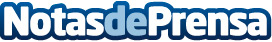 Vidoomy incorpora a Natalia Reina como Head of Sales-SpainVidoomy no detiene el crecimiento de sus equipos y ha incorporado recientemente a su equipo de ventas nacional a Natalia Reina como Head of Sales del mismo. Su llegada a la compañía simboliza la firme apuesta de Vidoomy por acercar aún más su producto a sus clientes dentro del país y por su crecimiento dentro del mercado europeoDatos de contacto:Marta Busons673688225Nota de prensa publicada en: https://www.notasdeprensa.es/vidoomy-incorpora-a-natalia-reina-como-head-of Categorias: Nacional Marketing E-Commerce Nombramientos Recursos humanos http://www.notasdeprensa.es